MAMA SuperBar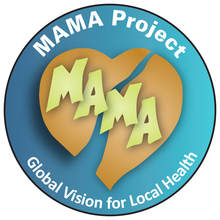 Nutritional Supplement Containing Peanuts, Molasses, and Milk, Fortified MICROMIX:  All 21 Essential Micronutrients  and MAMA Macro Blend : Macronutrients: Calcium, Phosphorus, Potassium, Magnesium,  & Sulfur Peanut Butter is made from roasted peanuts without added salt, sugar or other ingredients.  Each bar contains 544 calories and weighs 95 grams   PB May 2019IngredientsWgt in lbWgt in KgVolume in level 8 oz, 240 cc cupsVolume cc-    Level measurePeanut butter52.269Nonfat Dried skim milk- Instant4960Molasses4960MAMA Macro Blend1/460MICROMIX"1/24"10 Instructions:Instructions:Instructions:Instructions:Instructions:Measure the Nonfat dried milk into a bowlAdd MAMA Macro Blend  & MICROMIX  to the Nonfat dried milkMeasure the Peanut butter into a large bowl. Be sure that the oil is fully blended in before measuringMeasure the molasses & Mix with peanut butterTo the wet mixture, add the dry ingredients and mix againScoop 1/3 level cup the mixture, transfer to packing funnel, and press into the into the designated ziplock bag.  Close and shape into bar. 